Opakovanie za tretí štvrťrokNapíš správne odpovede.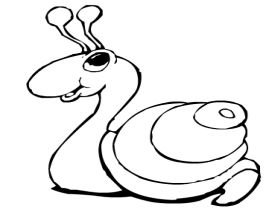 Čo je to hláska? Hláska je ......	Čo je to písmeno? Písmeno je.....Ako delíme hlásky? Hlásky delíme na:      Ako delíme samohlásky a vypíš ich.      Ako delíme spoluhlásky a vypíš ich.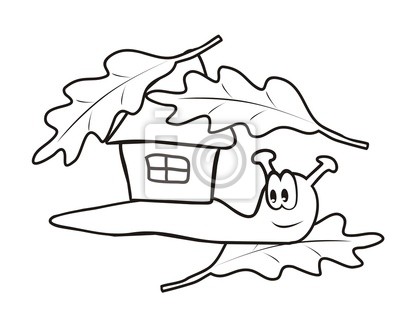       Vypíš dvojhláskyPodčiarkni slová, začínajúce tvrdou spoluhláskou.hrom, činka, chyba, ryba,  hrad, jahoda, granát, fľaštička, kytica, opica, ôsmakPodčiarkni slová, začínajúce mäkkou spoluhláskou.počítač, cibuľa, džin, chren, jablko, kino, žaba, šiltovka, pierko, anjel, slimákDoplň správne vety.Po tvrdých spoluhláskach píšeme väčšinou ................  a po mäkkých spoluhláskach zas píšeme väčšinou ...................... .  Pri mäkkých slabikách de, te, ne, le, di, ti, ni, li nepíšeme ........................., ale tieto slabiky vyslovujeme ......................... .Doplň do viet správne slabiky.U starkej na de  ne behá    di .  U strynej vo váze rozvoniava  tica.  Náš dedko hrá v de  nskej       chovke. Moja sestra už pečie v ku ni lekvárové buch .  V zime sa radi spolu žujeme.  Na štrikovanie sme používali  ih  ce. V záhradke sa už červenajú ma  ny. Na stene visia kukučkové ho  ny. Mo  ľ má na hlave kadlo. Pri stavbe potrebujeme k nce. 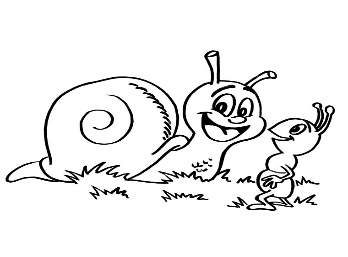 Doplň správnu slabiku.     ho  ny                             činka                                  rastli                                    ko     chovka                               síc                                 sla  na                             metka     namit                                buch                              le  vec                              žica   dlaž  ce                             chu  li                             zlome  na                           monádaRozdeľ zvieratá na slabiky. (vĺčik – vĺ-čik)líška – chobotnica – jelenica – daniel – jalovica – ošípaná – medúza – ďateľ – lasica – kamzík – veverica – húsenica – mravec – medvedica – srnec – pijavica -  Podčiarkni slová s dlhou slabikou.piatok, vetrík, stan, hlava, brána, strava, kvietok, vŕba, stolček, stolík, váza, ovocie, lipaPrečítaj si vetu a vypracuj úlohy. Naša chata je na brehu jazierka a cestujeme tam každý víkend.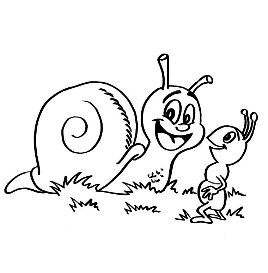 Podčiarkni slová, ktoré majú len jednu krátku a jednu dlhú slabiku.Koľko dvojslabičných slov sa nachádza v celej tejto vete?Vypíš z vety 4slabičné slovo. Doplň do slov správne y/ý alebo i/í.l - pakol - skal – ž - čkakl - nec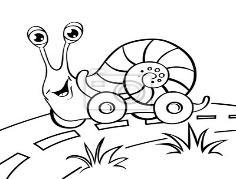 sl – vk –l – sýsl – mákml – nárkal – kovýpl – núť     l – gotať     l – stie     zmrzl – nad – vákpoc – tkruž – dlot – ždeňud – castol – čkad – mč – st – čkaC – rilbic – kelc - sterna